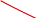 Panier Repas	☐ Ticket resto	☐ Hébergement☒ Autres, préciser : Accès au restaurant d’entrepriseFICHE DE POSTEFICHE DE POSTEIntitulé du poste :ASSISTANTE ADMINISTRATIVE  EN ALTERNANCEDescriptif du posteCe poste est rattaché à la Direction Infrastructures Ville et Transports (IVT), unité opérationnelle regroupant 400 collaborateurs et constituée de 4 pôles travaillant dans les secteurs des infrastructures, du génie civil, des ouvrages d’art, de l’environnement, du génie urbain et des transports.Ce recrutement intervient dans le cadre du renforcement de l’équipe des assistant(e)s de notre unité. Vous serez rattaché(e) au département Transport & Aménagements Urbains (TAU), en lien étroit avec les opérationnels et autres assistant(e)s.Vous interviendrez en support des assistant(e)s pour les missions suivantes :Secrétariat classique : standard, courrier, planning, prise de rdv, organisation de voyages…Mise à jour de tableaux de suiviRédaction et mise en forme de documents, présentationsConstitution des dossiers de réponses aux appels d'offres en France et à l'international : préparation de la partie administrative notammentMise à jour de la base commercialeSur site ou déplacementSur site (Rueil-Malmaison)Durée de la mission :2 ansDurée hebdomadaire de travail35 hRémunérationSelon grille de rémunération des alternantsDate de prise de poste :Septembre 2021Modalité d’exécution de la clause☒ Embauche directe ☐ Intérim d’insertionIntérim classiqueSi embauche directe, type de contratCDD	☐ CDI	☒ Contrat de professionnalisationContrat d’apprentissageSi intérim d’insertion, nom de l’ETTIExpérience passéeDomaineFormation requiseSecrétariat / AssistanatPréparation d’un BTSAutre compétence attendue)Maîtrise des logiciels de bureautique : Word, Excel, PowerpointSens de l’organisationCapacité d’adaptation et d’autonomie Capacité à dialoguerRigueur